Your recent request for information is replicated below, together with our response.I'm writing to you under the Freedom of Information Act (2000) to ask that you please disclose to me the statistics on FOI refusal / acceptance rates from your force for the last two years (2021, and 2022) as percentages, and the reasons for the exemptions given (law enforcement, cost limit, national security etc). Raw data is fine, if that's the manner it's recorded in, but really just a list of the FOIs (without identifiable information attached) and whether they were accepted, refused, and why please. I'm happy to receive it just in terms of fully granted, partial, and refused, and if possible with the exemptions used. I'm also happy to receive the raw data on this, but do not need specifics on any FOI request individually.Please be advised that statistics regarding Freedom of Information are publicly available:FOI and EIRs statistics | Scottish Information Commissioner (itspublicknowledge.info) As such, in terms of Section 16 of the Freedom of Information (Scotland) Act 2002, I am refusing to provide you with the information sought. Section 16 requires Police Scotland when refusing to provide such information because it is exempt, to provide you with a notice which: (a) states that it holds the information, (b) states that it is claiming an exemption, (c) specifies the exemption in question and (d) states, if that would not be otherwise apparent, why the exemption applies.  I can confirm that Police Scotland holds the information that you have requested and the exemption that I consider to be applicable is set out at Section 25(1) of the Act - information otherwise accessible:“Information which the applicant can reasonably obtain other than by requesting it under Section 1(1) is exempt information”If you require any further assistance please contact us quoting the reference above.You can request a review of this response within the next 40 working days by email or by letter (Information Management - FOI, Police Scotland, Clyde Gateway, 2 French Street, Dalmarnock, G40 4EH).  Requests must include the reason for your dissatisfaction.If you remain dissatisfied following our review response, you can appeal to the Office of the Scottish Information Commissioner (OSIC) within 6 months - online, by email or by letter (OSIC, Kinburn Castle, Doubledykes Road, St Andrews, KY16 9DS).Following an OSIC appeal, you can appeal to the Court of Session on a point of law only. This response will be added to our Disclosure Log in seven days' time.Every effort has been taken to ensure our response is as accessible as possible. If you require this response to be provided in an alternative format, please let us know.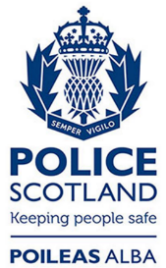 Freedom of Information ResponseOur reference:  FOI 23-0710Responded to:  03 April 2023